       Взаимодействие детского сада с семьями воспитанников.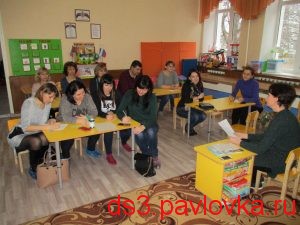 Проблема взаимодействия  детского сада и семьи в последнее время стала одной из самых актуальных. Современные условия заставляют искать новые формы взаимодействия с семьями воспитанников. Задачи взаимодействия детского сада и семьи:Повышение педагогической культуры родителейУстановление доверительных отношений между педагогами и родителями.Приобщение родителей к участию в жизни детского сада через поиск и внедрение наиболее эффективных форм работыМоя работа с семьями воспитанников состоит из нескольких блоков, в которых выделены продуктивные формы работы с родителями.Информационный блок включает в себя размещение информации на стенде в уголке для родителей.Пребывание родителей в группе не только в период адаптации ребенка  формируют у родителей представлений о сфере педагогической деятельности детского сада.День открытых дверей, сложившаяся традиция, способ объединения участников образовательного процесса – родителей, педагогов, детейВыставки детских работ, которые помогают проявить свои достоинства и таланты, на которых всегда продумываются способы поощрения. В группе были организованы для детей и родителей такие выставки как: «Осенняя ярмарка», «Пасхальный звон», «Яблочный спас» и другие. Совместное создание развивающей предметно – пространственной  среды включает в себя  посильную помощь родителей в организации развивающей среды для развития индивидуальности каждого ребенка с учетом его возможностей, уровня активности и интересов.Родительские собрания организовываю в форме круглого стола, мастер-классов, с использованием ИКТ, тренингов и др. Родители стали активными участниками всех дел в группе, непременными помощниками, научились взаимодействовать друг с другом в роли игровых партнеров.Были проведены практикумы, тренинги «Факторы успешной подготовки и адаптации детей к школе», «Готовы ли вы отдать своего ребенка в школу», «Определение роли родителей в предшкольной и школьной жизни ребенка».В результате обогатился воспитательный опыт родителей и повысился эффект семейной подготовки к школе.Досуговая деятельность с родителями является самым привлекательным, востребованным, полезным, но и самым трудным в организации. Это объясняется тем, что любое совместное мероприятие позволяет родителям: увидеть изнутри проблемы своего ребенка, трудности во взаимоотношениях; апробировать разные подходы; посмотреть, как это делают другие, то есть приобрести опыт взаимодействия не только со своим ребенком, но и с родительской общественностью в целом.Совместно с родителями  проведены следующие мероприятия: «День Матери», «А ну-ка бабушки», «День рождения», «Лучшая семья моя» «День смеха», «Семья – здоровый образ жизни», «Супер-папа, супер-я!» и др.Доброжелательный стиль общения воспитателя с родителями – залог успеха взаимодействия. Ежедневное общение значит гораздо больше, чем отдельное мероприятие, поэтому я стараюсь каждый день в личной беседе с родителями обсудить с родителями успехи и неудачи воспитанников,         эмоциональное благополучие ребенка.Таким образом, использование разнообразных форм работы с семьями воспитанников дало положительные результаты: изменился характер взаимодействия с родителями, почти все стали активными участниками всех дел группы и незаменимыми помощниками воспитателя. Вовлечение родителей в деятельность группы и детского сада в целом, позволило родителям понять, что это необходимо для развития их собственного ребёнка.